Ambar Sri LestariDepartment of Educational ManagementUniversitas Islam Negeri (UIN) Sunan Gunung DjatiJl. A. H. Nasution No.105, Bandung, Indonesiaambarlestari@uinsgd.ac.idEditor-in-ChiefJurnal Ilmu Lingkungan (Environmental Sciences Bulletin).Februari 07 2023 Dear Sir, I am pleased to submit an original research article entitled “School Environmental Management Through Social Identity Development” for publication consideration in Jurnal Ilmu Lingkungan (Environmental Sciences Bulletin). In this manuscript, I report an social identity development builds on awareness, involvement, responsibility, and behavior change in environmental management through the Plan-Do-Study-Act model Deming cycle. This research implications of   environmental awareness in changing behavior. I believe that this manuscript is appropriate for publication by Jurnal Ilmu Lingkungan (Environmental Sciences Bulletin) because it is related to the scope of its journal about Environmental Management.  This manuscript has not been published and is not under consideration for publication elsewhere.  I have no conflicts of interest to disclose as well. Thank you for your consideration and I am looking forward to your reply.Sincerely,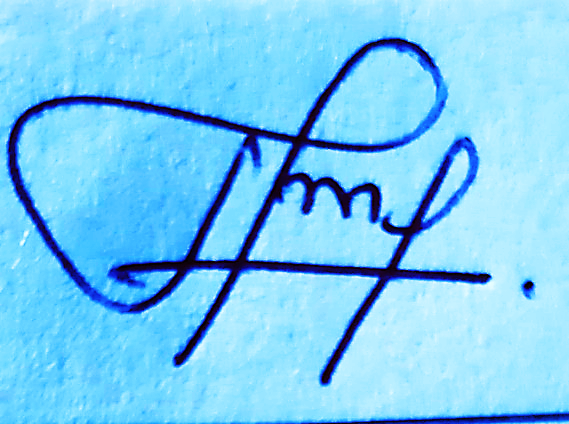 [Dr. Ambar Sri Lestari and team]